TEMAT  TYGODNIA:  WielkanocDzień 3 Liczymy kurczątka1. Sianie do ziemi zboża i rzeżuchy oraz sianie ich na podłożu z mokrej waty. Umieszczanie  posianych roślin  na parapecie okiennym. Obserwowanie wzrostu roślin.(Nasiona rzeżuchy, zboże, wata, doniczka z ziemią.)2. Zabawa Gdzie były pisanki?(Pięć kartonowych dużych sylwet pisanek). Pokazujemy dziecku kartonowe sylwety pisanek. Dziecko je liczy (5). Potem odwraca się tyłem a rodzic chowa sylwety w pokoju. Zadaniem dziecka jest odszukanie pisanek i określanie, gdzie się znajdowały.3. Ćwiczenia w liczeniu – Na wiejskim podwórku.− Nazwijcie zwierzęta: dorosłe i młode.− Ile jest kurczątek? Ile jest kaczuszek?− Których zwierząt jest więcej?− Ile jest kotków? Ile jest prosiaczków?− Których zwierząt jest więcej?− Gdzie znajdują się kurczątka?− Gdzie znajdują się kaczuszki?− Gdzie znajduje się kotek?− Gdzie znajdują się prosiaczki?− Które z tych zwierząt znoszą jajka?- kto siedzi na dachu?- ile jest kózek?-ile jabłek jest w koszyczku?4.  Zabawa orientacyjno-porządkowaKura i kurczęta.Rodzic odgrywa rolę kury, dziecko to kurczętko.Kura chodzi po sali, mówiąc:Ko, ko, ko…, a dziecko poruszają się wokół niej w dowolnych kierunkach,powtarzając: Pi, pi, pi. Kiedy kura przestanie wydawać odgłosy i przykucnie, kurczątko  przybiega do niej i przytulają się do siebie. Również przez chwilę są w ciszy.5. Zabawa Poznajemy budowę jajka.Surowe jajko.• Rodzic rozbija jajko, a dziecko ogląda jego zawartość.• Dziecko nazywa poszczególne części jajka: skorupka, białko, żółtko.• Rodzic zwraca uwagę na zarodek i wyjaśnia dziecku, że kurczątka wykluwają się z jajek, w którychsą zarodki.6. Zabawa ruchowa z wykorzystaniem rymowanki.Dziecko , staje naprzeciwko rodzica i naprzemiennie uderzają w dłonie –raz w swoje, raz w dłonie rodzica, mówiąc:Pi-san-ki, pi-san-ki,Jajka kolorowe,ład-nie o-zdo-bio-ne! wzory pisankowe.7. Karta pracy, cz. 2, nr 22.− Rysujcie po śladzie, bez odrywania kredki od kartki.Pokolorujcie rysunek.− Rysujcie po śladach rysunków jajek, mówiąc tekstza mną.Pisanki, pisanki jajka malowane, nie ma Wielkanocy bez barwnych pisanek.8. Posłuchajcie piosenkihttps://www.youtube.com/watch?v=pNoD_565U08&ab_channel=annabarbaraMiłego dnia!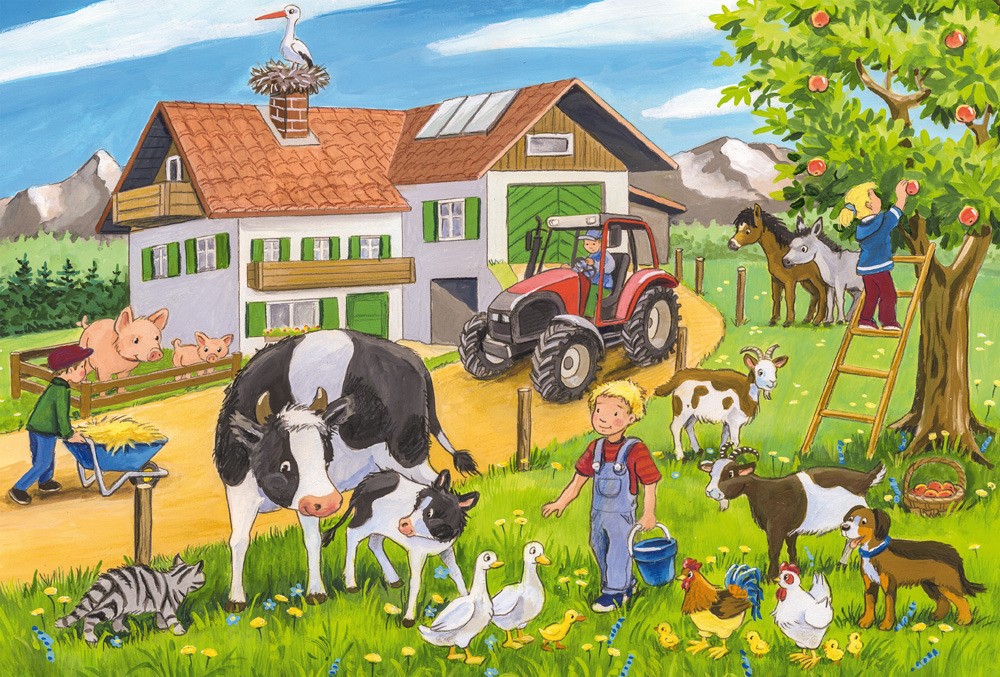 